Octopus Children’s DaycareWraparound Care Application FormPlease tick the hours you would like your child to attend:-When would you like your child to start?Is this a one off session?							Yes/NoIs this for a continual booking?						Yes/NoIs there any additional information that may be useful to know about your child prior to them starting with Octopus Children’s Daycare?I give permission for Octopus Children’s Daycare staff to drop off / collect my child from Burnham Infant School.  They are currently in                  	       class.Signed 									Date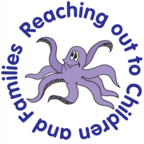 Child’s nameDate of birthParent’s nameAddressTelephone numbersTelephone numbersTelephone numbersAddressEmail AddressGender              M/FGender              M/FGender              M/FBefore SchoolAfter SchoolAfter SchoolAfter SchoolAfter SchoolOur opening hours8.00-9.00am3.30pm–4.00pm3.30pm–4.30pm3.30pm–5.00pm3.30pm- 5.30pmMondayTuesdayWednesdayThursdayFriday